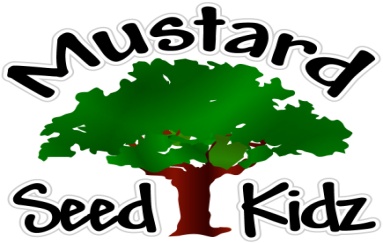 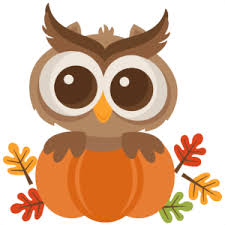 September 14th-18th  ***Children under the age of two are served whole milk******Children two years and older are served Fat Free or 1% milk***BreakfastMondayTuesdayWednesdayThursdayFridayBreakfastMulti-Grain Corn Flake Cereal Sliced BananasMilkFrench Toast SticksApple SlicesMilkMulti-Grain CheeriosMandarin OrangesMilkWhole-Grain Life Flake Cereal Sliced PearsMilkMulti-Grain Pancake & Sausage on a StickApplesauceMilkLunchBreaded Fish SticksFrench FriesSliced PearsMilkItalian Chicken Steamed BroccoliFruit CocktailMilkMacaroni w/ CheeseDiced HamSliced CarrotsDiced PeachesMilkGround Turkey Tacos on a Wrap w/Sour CreamCornTropical FruitMilkBreaded Chicken FingersMashed PotatoesPineapple Tidbits MilkSnackBagel ChipsCream CheeseGraham CrackersApplejuiceChocolate MuffinMilkPretzelsWow Soy ButterCheez-ItzRaisins 